Н А К А З02.09.2013    					№ 154Про проведення VІІІ міського турніру юних біологів для учнів 9-11-х класів загальноосвітніх навчальних закладівНа виконання основних заходів Комплексної програми розвитку освіти м. Харкова на 2011-2015 роки та з метою подальшого вдосконалення системи роботи з обдарованими учнями, підвищення інтересу учнів до поглибленого вивчення природничих наук, зокрема біології, розвитку творчих здібностей учнівської молоді, підвищення рівня викладання біологіїНАКАЗУЮ:Затвердити:1.1. Умови проведення VІІІ міського турніру юних біологів для учнів 9-11-х класів загальноосвітніх навчальних закладів – далі Турніру (додаток №1).1.2. Склад оргкомітету Турніру (додаток №2).1.3. Склад журі Турніру (додаток №3).Оргкомітету Турніру:2.1. Провести VІІІ міський турнір юних біологів для учнів 9-11-х класів загальноосвітніх навчальних закладів у два етапи:	І (районний) етап – до 04 жовтня 2013 року;	ІІ (міський) етап – 12 жовтня 2013 року на базі Харківського ліцею №107 Харківської міської ради Харківської області.2.2. Здійснити нагородження переможців Турніру.											12.10.2013Науково-методичному  педагогічному  центру  Департаменту освіти (Дулова А.С.) здійснити організаційно-методичне забезпечення проведення Турніру.Відділу бухгалтерського обліку та звітності (Коротка Л.В.): Підготувати та надати на затвердження кошторис витрат на організацію та проведення Турніру відповідно до Комплексної програми розвитку освіти м. Харкова на 2011-2015 роки в межах бюджетних призначень на зазначені цілі у 2013 році.До 20.09.2013Забезпечити фінансування організації та проведення Турніру в межах затвердженого кошторису витрат.Управлінням освіти адміністрацій районів Харківської міської ради, директору Харківського фізико-математичного ліцею № 27 Харківської міської ради Харківської області Єременко Ю.В., директору Харківського університетського ліцею Харківської міської ради Харківської області Д’ячкову С.В., директору Харківської загальноосвітньої школи-інтернату І-ІІ ступенів № 14 Харківської міської ради Тимченку А.Г.:Довести інформацію щодо проведення Турніру до педагогічних працівників та учнів підпорядкованих загальноосвітніх навчальних закладів.До 13.09.2013Провести І (районний) етап Турніру згідно з Умовами проведення VІІІ міського турніру юних біологів.До 04.10.2013Надати до Науково-методичного педагогічного центру Департаменту освіти інформацію про проведення І (районного) етапу та заявки на участь у ІІ (міському) етапі Турніру.До 08.10.2013Сприяти участі учнів 9-11-х класів загальноосвітніх навчальних закладів району в ІІ (міському) етапі Турніру.Директору Харківського ліцею № 107 Харківської міської ради Харківської області Ведяєвій О.В. створити умови для проведення ІІ етапу VІІІ міського турніру юних біологів для учнів 9-11-х класів загальноосвітніх навчальних закладів.Методисту відділу інформаційно-методичного та технічного забезпечення Науково-методичного педагогічного центру Департаменту освіти Харківської міської ради Рубаненко-Крюковій М.Ю. розмістити цей наказ на сайті Департаменту освіти. До 10.09.2013Контроль за виконанням цього наказу покласти на заступника директора Департаменту освіти Харківської міської ради Стецюру Т.П.Директор Департаменту освіти                                                     О.І.ДеменкоЗ наказом ознайомлені:Стецюра Т.П.Дулова А.С. Коротка Л.В.Явтушенко І.Б.Подаруєва С.В.Ведяєва О.В.Рубаненко-Крюкова М.Ю.Єременко Ю.В.Тимченко А.Г.Д’ячков С.В.Ковалевський А.М.Явтушенко І.Б. 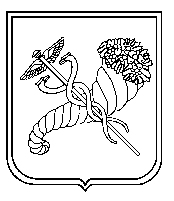 